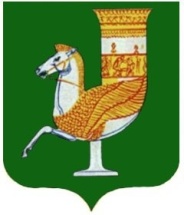 П  О  С  Т  А  Н  О  В  Л  Е  Н  И  Е   АДМИНИСТРАЦИИ   МУНИЦИПАЛЬНОГО  ОБРАЗОВАНИЯ «КРАСНОГВАРДЕЙСКИЙ  РАЙОН»От  13.02.2023г. № 90с. КрасногвардейскоеОб утверждении перечня общедоступной информации о деятельности администрации МО «Красногвардейский район», размещаемой в информационно-телекоммуникационной сети «Интернет» в форме открытых данных»В целях реализации постановления Правительства РФ от 10 июля 2013 г. № 583 «Об обеспечении доступа к общедоступной информации о деятельности государственных органов и органов местного самоуправления на их официальных сайтах в информационно-телекоммуникационной сети «Интернет» в форме открытых данных», в соответствии с Федеральным законом Российской Федерации от 9 февраля 2009 года № 8-ФЗ «Об обеспечении доступа к информации о деятельности государственных органов и органов местного самоуправления», согласно Методическим рекомендациям от 29 мая 2014 г. версии 3.0 «По публикации открытых данных государственными органами и органами местного самоуправления, а также техническим требованиям к публикации открытых данных», руководствуясь Уставом МО «Красногвардейский район»ПОСТАНОВЛЯЮ:1. Утвердить Перечень общедоступной информации о деятельности администрации МО «Красногвардейский район», размещаемой в информационно-телекоммуникационной сети «Интернет» в форме открытых данных (Реестр открытых данных администрации МО «Красногвардейский район») согласно Приложению к настоящему постановлению.   2. Возложить обязанности по ведению раздела «Открытые данные» на официальном сайте органов местного самоуправления МО «Красногвардейский район на отдел информационных технологий администрации МО «Красногвардейский район».3. Назначить ответственными за формирование и предоставление сведений для ведения Реестра открытых данных администрации МО «Красногвардейский район», поддержание сведений, содержащихся в наборе открытых данных в актуальном состоянии должностных лиц и руководителей структурных подразделений администрации МО «Красногвардейский район».4. Постановление администрации МО «Красногвардейский район» от 22.05.2014 г. № 303 «Об утверждении перечня  общедоступной информации о деятельности администрации МО «Красногвардейский район», размещаемой в информационно-телекоммуникационной сети «Интернет» в форме открытых данных» считать утратившим силу.5. Опубликовать настоящее постановление в районной газете «Дружба» и разместить на официальном сайте органов местного самоуправления МО «Красногвардейский район» в сети «Интернет».6. Контроль за исполнением данного постановления возложить на отдел информационных технологий администрации  МО «Красногвардейский район.7. Настоящее постановление вступает в силу с момента его опубликования.И. о. главы МО «Красногвардейский район»			     	             А. А. ЕршовПриложениек постановлению администрациимуниципального образования«Красногвардейский район»от 13.02.2023г. № 90ПЕРЕЧЕНЬ общедоступной информации о деятельности администрации МО «Красногвардейский район», размещаемой в информационно-телекоммуникационной сети «Интернет» в форме открытых данныхИ. о. управляющего делами администрации района – начальника  общего  отдела  						              Х. Н. Хутовтехнологий администрации района 					                                                                  №п/пНаименование набора открытых данныхПериодичность размещенияСроки предоставленияОтветственное структурное  подразделение,  должностное лицо, ответственное за набор открытых данных и поддержание сведений, содержащихся в наборе открытых данных в актуальном состоянии1.Перечень структурных подразделений администрации МО «Красногвардейский район»По мере внесения измененийВ течении  5 рабочих дней со дня внесения измененийУправляющий делами администрации МО «Красногвардейский район» - начальник общего отдела